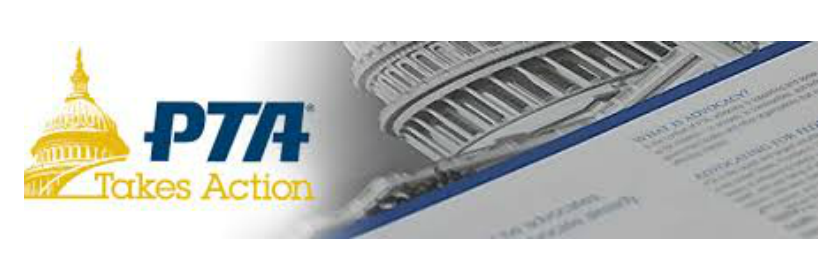 ADVOCACY UPDATESeptember To Do List for Presidents:LIKE Issaquah PTSA Council 2.6 on FACEBOOK  Council will be posting Advocacy Updates via Facebook this year. By liking our page, you’ll see the posts in your thread and be able to easily share to your Unit PTA Facebook pages.SAVE THE DATE & REGISTER YOUR PTA’S ADVOCACY / LEG REP: 	WSPTA Legislative AssemblyOctober 20-21, 2018
Green River College, Auburn	More information on Leg Assembly can be found here: https://www.wastatepta.org/events-programs/legislative-assembly/At legislative assembly, you will discover the power PTA has to advocate for every child – the whole child – regardless of race, creed, gender, or zip code.The top five reasons to attend legislative assembly:Hear from inspiring speakers and learn about the impact WSPTA made last year.Add your PTA’s voice to our legislative platform for the coming year.Attend education sessions to learn about the proposed issues and resolutions and about advocacy at all levels – state, district, and local.Network with other PTA leaders and collaborate towards a strategic goal.Because it’s FUN – trust me!Your voice is essential to the success of WSPTA’s member-driven platform, so please make sure to join us so you can be heard!Questions about Advocacy related issues? Contact Erin Eaton at advocacy@issaquahptsa.org